Конспект открытого урока в 10 «В» классе по теме “Food, Glorious Food!” («Еда: разнообразие вкусов») 21 марта 2013Цели:  Практическая – совершенствование навыков поискового и просмотрового чтения, формирование активного словаря по теме. Развивающая – развитие навыков аудирования, говорения по теме; Воспитательная – воспитывать культуру здорового питания.Учебные задачи:  1. Введение и отработка лексики по теме “Еда”.  2. Прослушивание текста с целью извлечения необходимой информации.  3. Прослушивание и воспроизведение диалогов в парах.Оснащение урока:  1. Ноутбук, экран, проектор.  2. Презентация в Power Point.  3. УМК “Enterprise 2” – учебник, рабочая тетрадь, диск.  4. доска ХОД УРОКА Начало занятия. 1. Приветствие. Организационный момент                                                 (5 мин)2. Сообщение целей урока 3. Речевая зарядка                                                                                                (10 мин) (Обсуждение Учитель - Ученик)   Основной этап 1. Работа с текстом для аудирования                                                                 (25 мин)  А. Предтекстовый этап                                                                                                                     Чтение задания к тексту «Food, Glorious Food!» (Учебник с. 40 Упр. 4).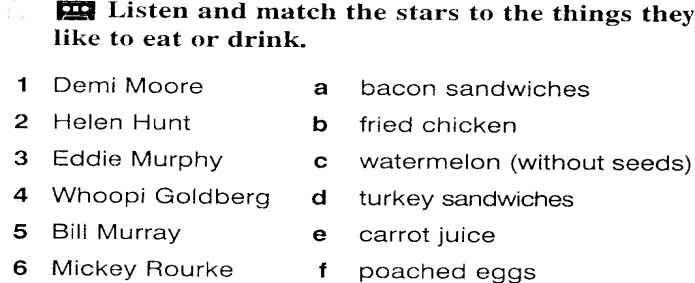   Б. Текстовый этап              1. Прослушивание текста «Food, Glorious Food!»                       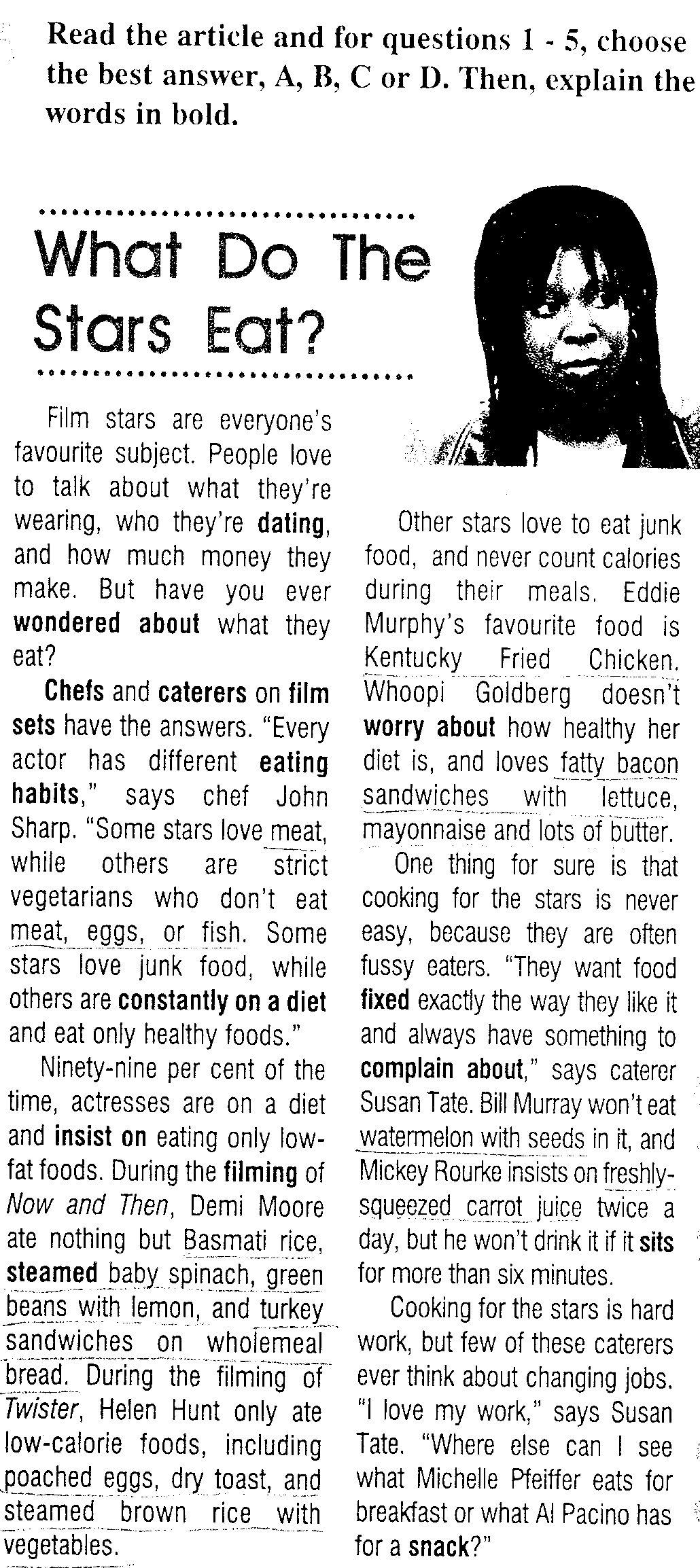               2. Выполнение задания к тексту на сопоставление.              3. Задание для повторного прослушивания: отметить в тексте названия блюд и разобрать их по категориям:                                                         - healthy food  \  unhealthy food                                                                                 - fatty food  \  low-fat food                                                                      B. Послетекстовый этап.  Обсуждение выполненного задания.2. Говорение                                                                                                             А. Подготовительный  этап. Прослушивание диалогов   (Учебник с 43, упр. 16)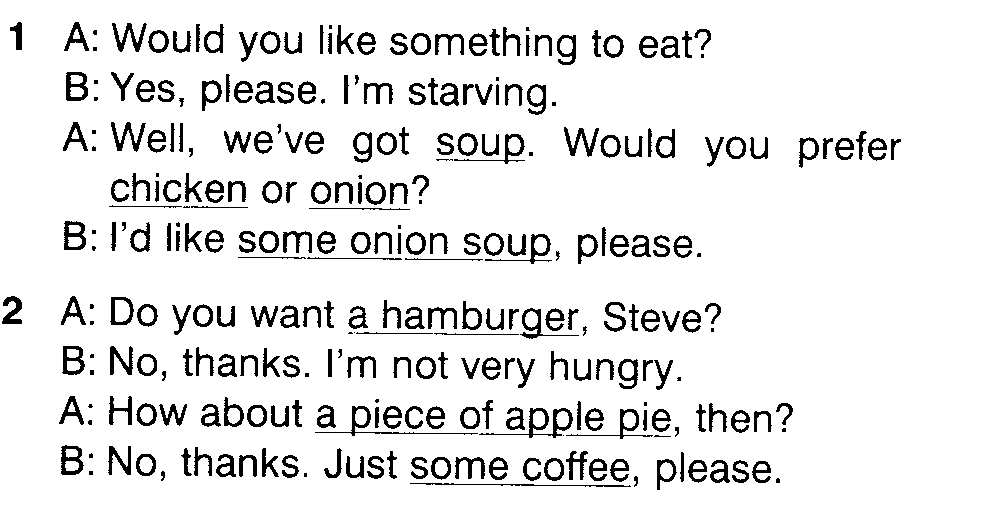    Б. Подготовка диалогов в парах с заменой подчеркнутых слов названиями блюд, о которых ранее шла речь на уроке.                                                                                                                      (Обсуждение Ученик - Ученик)                                                                                                                                  В. Прослушивание диалогов.----------------------------------------------------------------------------------------------------------------------------------3. Завершающий этап занятия.                                                             (5 мин)1. Подведение итогов, выставление оценок.2. Запись домашнего задания – составление высказывания по теме с опорой на текст “Food, Glorious Food!”----------------------------------------------------------------------------------------------------------------------------------------------*** Дополнительное задание: Рабочая тетрадь с. 26 упр. 1, 4 (Работа с новыми лексическими единицами)